July 23, 2018CANDIS A. TUNILO, ESQUIRENESTICO DRUBY, P.C.1135 EAST CHOCOLATE AVENUE, SUITE 300HERSHEY, PA  17033					RE:	Incomplete Bond						Tybec Energy Management Specialists, Inc.Dear Sir/Madam:Please find under cover of this letter the financial instrument filed by Tybec Energy Management Specialists, Inc., because it is not acceptable.  The Commission requires a supplier to file an original bond, letter of credit, continuation certificate, amendment, or other financial instrument as part of a supplier’s licensing requirements under Section 2809(c) of the Pennsylvania Public Utility Code, including naming the Pennsylvania Public Utility Commission as the beneficiary or obligee of the security instrument along with all other required information on the document. The bond is not updated.  Enclosed is the updated template for the bond.  Please update the bond in accordance with the updated template.Please file the corrected, originally signed and sealed security instrument with my office within 20 days of the date of this letter, preferably by overnight delivery.  Sincerely,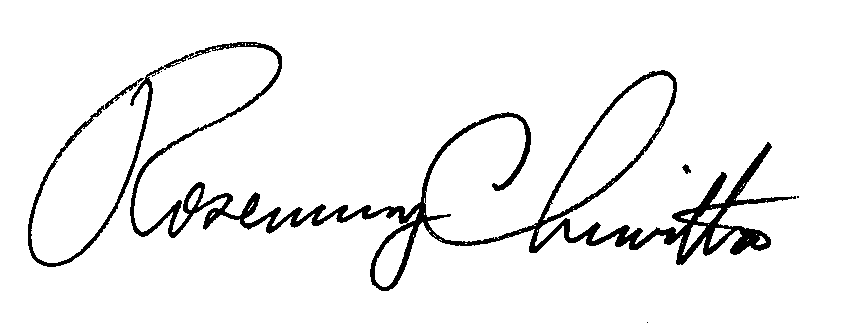 Rosemary ChiavettaSecretary of the CommissionEnclosuresRC:AEL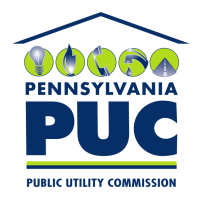  PUBLIC UTILITY COMMISSION400 North Street, Keystone Building, Second FloorHarrisburg, Pennsylvania  17120IN REPLY PLEASE REFER TO OUR 